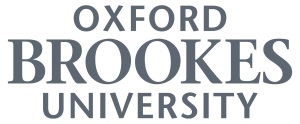 CONSENT  FORMFull title of Project:Name, position and contact address of ResearcherName of Participant				Date				SignatureName of Researcher				Date				SignaturePlease initial boxPlease initial boxI confirm that I have read and understand the information sheet for the above study and have had the opportunity to ask questions.I understand that my participation is voluntary and that I am free to withdraw at any time, without giving reason.3.	I agree to take part in the above study.
Note for PI / Supervisory team: 
The following statements should be included, if appropriate. 
If not, please delete from the consent form:Note for PI / Supervisory team: 
The following statements should be included, if appropriate. 
If not, please delete from the consent form:Note for PI / Supervisory team: 
The following statements should be included, if appropriate. 
If not, please delete from the consent form:Please initial box     Yes              NoPlease initial box     Yes              No4.	I agree to the interview / focus group / consultation being audio recorded 

[For focus groups it is not always feasible to record only those participants who have given permission. In this case, the clause should be reworded to say “I understand that the focus group will be audio-recorded” and moved to section above]
I agree to the interview / focus group / consultation being video recordedI agree to the use of anonymised quotes in publications I agree that an anonymised data set, gathered for this study may be stored in a specialist data centre/repository relevant to this subject area for future research [This must also be included in the privacy notice]